       Rincon’s College Bulletin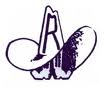 Rincon Students go to College!Week of August 24, 2020Welcome Back Students and Parents!Even though we are not physically in our offices, the counseling department have set up Zoom times for students and parents to drop in with any questions or concerns they may have. Or they can just email us and we will return their email within 24 hours. Regarding College and Career, everything will remain the same, just not in person. I will work with the students in their (Zoom) classrooms, I will put out a scholarship list with links to events and Zoom presentations. As we become accustomed to the new school year, our focus right now is making sure all students have access to online learning. Once the new normal is normal, there will be all sorts of avenues for students to reach out to.Welcome to Rincon’s College Bulletin. My name is Tori Bacal and I am the College and Career Counselor. If you have any questions about College, Scholarships, College Essays, Financial Aid and/or FAFSA (Opens October 1st), JTED Programs, CTE’s Program Expansions, Career Training, Military Service, Leadership Opportunities, Service Learning Projects, Volunteer Work, Resume Writing, Job Applications and/or Employment, or any other Post-Secondary concerns, please email me at victoria.bacal@tusd1.org or call (520) 232-5619, when we are all back at work. I work with all students and parents to answer any questions you may have. Be sure to check the College Bulletin often for new College and Career events, updates and scholarship information.         				Juniors and Seniors: Join the Rincon College Club!!
Every College, University, Scholarship and Job Application asks what kind of Extra Curricular Activities, Community Service and/or Leadership Opportunities you have participated in. Here is a club devoted specifically to helping you get ready for college by focusing on the college application process, community activities, leadership skills, financial aid and scholarships. We will also have guest speakers, college reps and travel to college campuses so students can get a feel for college life. Our meetings are held once a week directly after school every Thursday at 3:15 to 4:15 pm, starting on September 3rd at 3:15 pm on ZOOM in the Virtual College and Career Center. All Juniors and Seniors are welcome to attend. Email Mrs.Bacal for more information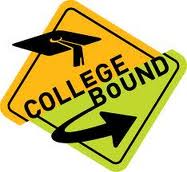 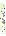 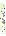 ***Don’t forget: EVERY Monday is (ZOOM) COLLEGE SHIRT MONDAY!Program Expansions is an after-school program for CTE (Career Technology Education) classes. You will receive elective credit for completing a class. They are all 2 year programs, but you can take 1 year. See your counselor or Ms. Bacal to sign up for the program. The deadline to sign up is August 20.	Catalina High School – Culinary Arts	Cholla – Computer Science	Pueblo – Automotive Technology and HealthCare Foundations	Santa Rita – BioscienceImportant AP Information: All AP students and parents- As you may remember from last year, the Collegeboard has made changes to the AP registration process, including moving the registration deadline to the fall. The 2020-2021 AP Registration Deadline is Sunday, November 1, 2020. This year ALL payment will be made Online. Students now must pay their $40.00 deposit (or, if you would prefer, pay $95.00 in full, if you do not qualify for Free or Reduced Lunch.) If you DO qualify for Free or Reduced Lunch, you will have a form Online that you will be required to fill out. The student must pay Online for the deposit) by Sunday, November 1st, 2020, for all AP exams you wish to take in the spring. You will NOT be able to register later in the year. The number of tests ordered is based on the deposits we receive by November 1st. More information will follow. For questions please see your AP Teachers, or Mrs. Bacal.Websites for Scholarship and Student Loan Searcheswww.metedu.org/rcac www.finaid.com www.collegeanswer.com www.scholarshipamerica.org; http://www.scholarshipguidance.com/  www.petersons.com www.azfoundation.org studentscholarships.org www.salliemae.com www.princetonreview.com www.collegeprowler.comhttps://bigfuture.collegeboard.org/scholarshipsearch      UA websites - http://startnow.arizona.edu/http://scholarshipuniverse.com (UA Net ID needed)Scholarships without citizenship requirements http://www.scholarshipsaz.org/scholarships.html                                                NEW: Tucson Unified School District Scholarship Listing:http://www.tusd1.org/contents/distinfo/scholarships/general.asp**For students interested in Nursing: www.registerednursing.org Note: Beware of scholarship websites with questionable scholarship offers that are primarily designed just to collect your money UA Think Tank – Test Prep Courses Attached is the application for students to sign up for SAT, ACT or SAT/ACT test prep.  Currently they are being held online.  Information can be found here.  https://thinktank.arizona.edu/test-prep-coursesArizona ScholarshipsFlinn ScholarshipDeadline:	Wednesday, September 16, 2020Award:	Tuition, room and board, and fees for four years at UA / ASU / NAU                                      Plus a study abroad program!Website:		www.flinnscholars.orgComplete online application including two teacher recommendations. Seniors graduating before July 2020, U.S. citizen and an Arizona resident earn 1300 cumulative score on SAT Math and Reading or a 29 cumulative on the ACT, have a 3.5 or better GPA, rank in the top 5% of the class, and exhibit substantive extracurricular involvement and demonstrate leadership. AZ Earn to LearnDeadline:		Sunday, November 1, 2020 for current high school seniorsAward: 		You save $500 + you earn $4,000 = you will have $4,500 for tuition 			and other college expenses per academic year!Requirements: 	Express interest today by completing the interest survey on the AZ Earn 		                        to Learn Website: 	https://earntolearn.org/students-for-applicants/Website: 		www.azearntolearn.orgQuestions:		successcoaches@earntolearn.org,Are you a current high school senior planning to attend Pima Community College in the Fall 2021 or the Spring 2022 You must attend Pima College as a full-time student or another community college in Arizona. You must be eligible for in-state tuition, you must be eligible and able to receive $1 or more from Federal Pell Grant and you must enroll in an accepted on-campus or online program. This year we have a new completely online application process. Applicants will have one on one coaching support throughout the online process. We are excited to move in this direction to keep our future savers safe and healthy. Arizona Milk Producers’ ScholarshipDeadline: 	Weekly drawings up to Tuesday, November 17, 2020Amount:	Up to $12,000 towards college expenses, tickets to home football games, VIP tickets to the Fiesta Bowl.Website: 	http://www.dairycouncilofaz.org Facebook:	http://www.facebook.com/AzMilkProducers	Seniors who are Arizona residents and are planning on enrolling full time (12 credits) at ASU, NAU, or UA for Fall 2021. Employees and family members of Arizona Milk Producers are not eligible. Students must submit entries on facebook.com/azmilkproducers  including name, complete address, and telephone number along with a milk mustache photo of yourself (be creative), a paragraph (not to exceed 150 words) on why you drink milk, or why any dairy product is an important part of your daily routine. Make sure a dairy product (milk, cheese, and yogurt) is visible in your photo. Dorrance ScholarshipDeadline:		February 10, 2021Amount:		$12,000 x 4 years, awards and program benefits totaling over $40M.Website:		http://www.dorrancescholarship.org  First generation student (does not have a parent that attended college) demonstrate leadership and volunteer service, financial need, minimum 3.0 GPA, and minimum combined SAT score of 1040 or ACT composite score of 22. Like Arizona’s three state university admissions and financial aid offices, the Dorrance Scholarship selection committee considers GPA, class rank, test scores, and the Student Aid Report generated by the FAFSA. Given the dynamic situation regarding COVID-19, high school seniors should frequently visit their prospective university web sites (admissions, financial aid, housing). If they plan to take or retake the SAT/ACT, they should also regularly check ACT and SAT to learn about how these organizations are responding to the pandemic. It is possible that testing sites, seating capacity, and schedules might change in response to public health.
The Dorrance Scholarship Program staff typically visits high schools to provide information about the program and the selection process. Given the uncertainty regarding the opening of schools this semester, we are offering instead information sessions virtually for students and parents.Student & Parent Information Sessions (Click on one of the dates to register.)
1. September 10th at 6:00pm AZ time
2. October 13th at 6:00pm AZ time
3. October 15th at 6:00pm AZ time (Spanish session)
4. October 29th at 6:00pm AZ timeNational ScholarshipsGates Scholarship – https://www.thegatesscholarship.org/scholarship Deadline: Tuesday, September 15, 2020DESCRIPTION The Gates Scholarship (TGS) is a highly selective, last-dollar scholarship for outstanding, minority, high school seniors from low-income households. Each year, the scholarship is awarded to 300 of these student leaders, with the intent of helping them realize their maximum potential. 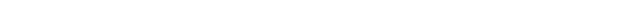 AWARD Scholars will receive funding for the full cost of attendance* that is not already covered by other financial aid and the expected family contribution, as determined by the Free Application for Federal Student Aid (FAFSA), or the methodology used by a Scholar’s college or university. *Cost of attendance includes tuition, fees, room, board, books, and transportation, and may include other personal costs. BASIC ELIGIBILITY To apply, students must be: A high school senior From at least one of the following ethnicities: African American, American Indian/Alaska Native*, Asian & Pacific Islander American, and/or Hispanic American Pell-eligible A US citizen, national, or permanent resident In good academic standing with a minimum cumulative weighted GPA of 3.3 on a 4.0 scale (or   equivalent)   Additionally, a student must plan to enroll full-time, in a four-year degree program, at a US accredited, not-for-profit, private, or public college or university. *For American Indian/Alaska Native, proof of tribal enrollment will be required. QuestBridge College National College Match  https://www.questbridge.org/We are looking for high school seniors who have shown outstanding academic ability despite financial challenges. We take a holistic approach to reviewing applications, and we do not have absolute criteria or cut-offs for GPA, standardized test scores, income, or other factors. The QuestBridge National College Match is a college and scholarship application process that helps outstanding low-income high school seniors gain admission and full four-year scholarships to the nation's most selective colleges. If you are a student who has achieved academic excellence in the face of economic challenges, we encourage you to apply. QuestBridge's college partners are committed to making college affordable for all students — regardless of financial background — and offer generous financial aid packages that cover 100% of demonstrated financial need.Deadline: Tuesday, September 29, 2020For more information: https://www.questbridge.org/high-school-students/national-college-match QuestBridge College Prep Scholars ProgramThe QuestBridge College Prep Scholars Program gives outstanding low-income high school juniors an early advantage in college admissions. College Prep Scholars are uniquely prepared to gain admission and full scholarships to top-tier colleges through QuestBridge. The majority are also selected as Finalists for the National College Match. Being selected as a College Prep Scholar is a notable distinction that celebrates your achievements and gives you an early start in applying to college. College Match Scholarships, which are provided by participating colleges, cover the full cost of tuition, room and board, are loan-free, and require no parental contribution. https://www.questbridge.org/high-school-students/national-college-match
Jack Kent Cooke Foundation College Scholarship ProgramAt a minimum, applicants must: Plan to graduate from a U.S. high school in spring 2019Intend to enroll in an accredited four-year college or university beginning in fall 2019Earn a cumulative unweighted GPA of 3.5 or aboveSAT combined critical reading and math score of 1200 or above and/or ACT composite score of 26 or above Demonstrate significant unmet financial need.Award: Up to $40,000 per year
Deadline: October 30, 2020
More info: http://www.jkcf.org/scholarship-programs/college-scholarship/National ScholarshipsChurch’s Chicken Scholarship - $1000.00Church's Chicken plans to award $1,000 scholarships to 175 high school seniors Applicants must be high school seniors who plan to attend an accredited two-year or four-year college, university or vocational/trade school in the United States during the 2020-2021 academic year. Applicants must also be legal U.S. residents and reside in one of the participating states. Final materials must be postmarked by March 1. Scholarship award recipients will be notified in May 2021. Go to: https://www.scholarsapply.org/churchsscholarsCoca Cola Scholarship - $20,000.00The Coca-Cola Scholars Program Scholarship is an achievement-based scholarship awarded to graduating high school seniors. Students are recognized for their capacity to lead and serve, as well as their commitment to making a significant impact on their schools and communities. Applicants must be current high school/home-schooled seniors attending school in the U.S, anticipating completion of a high school diploma at the time of application and planning to pursue a degree at an accredited U.S. post-secondary institution. For more information or to apply, please visit the scholarship provider's website. scholars@coca-cola.com Go to: www.coca-colascholarsfoundation.orgBurger King Scholars Program - $1,000.00 High school students and Burger King employees who are considering financial aid for college should apply for the Burger King Scholarship! The Burger King Scholarship is generously awarded to high school seniors every year, and is one of many significant college scholarship programs offered by similar companies in the restaurant industry. The non-profit scholarship fund awards college scholarships ranging from $1,000 to $50,000. The amounts of awards vary every year, and the window for the Burger King application runs from October to December of the year prior to an award. High school seniors are selected based on grade point average, financial need, work experience, extracurricular activities and community service. Go to: www.burgerkingscholarship.com/financialaidInformation from University of ArizonaWhen students apply to the University of Arizona for the 2021-22 academic year, they will not be required to submit SAT and/or ACT scores for admission or merit aid consideration.Merit scholarships for the 2021-22 academic year will be awarded based on students’  Core GPA as defined by the Arizona Board of Regents. Additionally, SAT and/or ACT scores will not be required for application to the following colleges for the 2021-22 academic year: College of Architecture; College of Engineering; College of Nursing; Eller College of Management; Planning & Landscape Architecture; and the University of Arizona Honors College.Why has the University of Arizona made this change for the 2021-22 academic year? COVID-19 has impacted many students’ ability to take the SAT and/or ACT due to more frequent test cancellations and fewer testing days and sites. Many universities across the country have also decided to suspend their SAT and/or ACT requirements for the 2021-22 academic year.Will this impact the university’s admissions standards? Our admissions standards are set by the Arizona Board of Regents and will not be changing. We have always been test-optional for admissions, but this year we are also removing the test requirement for merit scholarships. Arizona Wildcats are some of the best and brightest students in the nation, and we are confident that our next incoming class will be no exception.If you are doing this, why aren’t you test blind this year? Our admissions practices have always followed a holistic approach that considers students on an individual basis. Many factors, including a student’s academic record and GPA, extracurriculars, notable experiences, and background, are considered before offering admission. Test scores have always been just one factor in a wider array. It became apparent with the many challenges this year that test scores are better suited to help a student clear an academic deficiency than add any additional stress or burden.How will the university recognize AP/IB and honors classes, along with other accomplishments? We value students who work hard and have big aspirations, and these qualities do not go unnoticed. To reward students who have gone above and beyond, we offer a Dean’s Exemplary Award that is designed to acknowledge the completion of rigorous coursework.